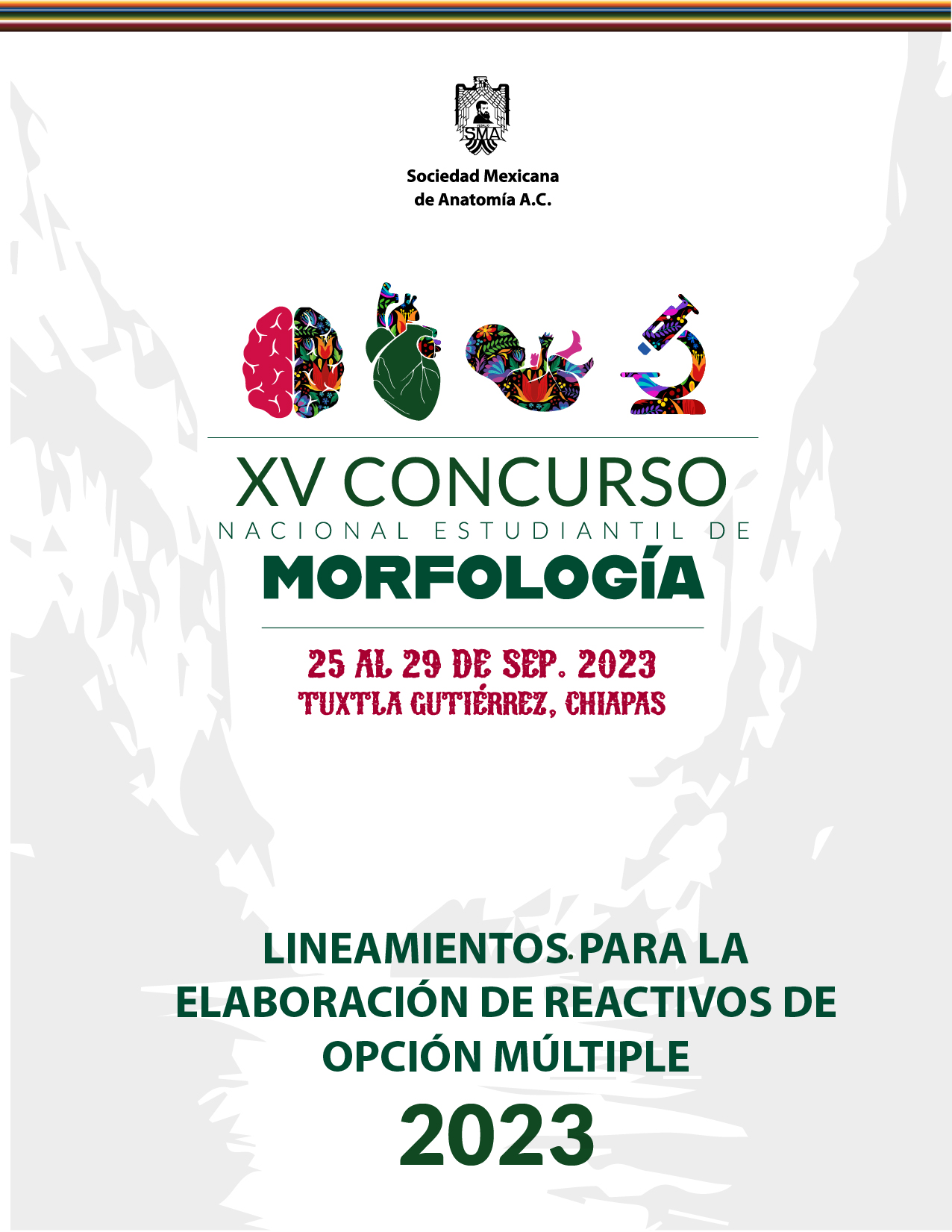 LINEAMIENTOS PARA LA ELABORACIÓN DE REACTIVOS DE OPCIÓN MÚLTIPLEReactivos de opción múltiple. Este tipo de exámenes pertenecen al grupo de pruebas estructuradas y de tipo escrito. Son preguntas (enunciados o base del reactivo) con varias posibles respuestas (opciones) de las cuales una es la correcta y las restantes (distractores) son verosímiles, o de las que todas son parcialmente correctas, pero sólo una de ellas es la más apropiada; en el primer caso, son llamadas de respuesta correcta y, en el segundo, de respuesta óptima. Este tipo de pruebas se utiliza para medir resultados de aprendizaje tanto simples (conocimiento) como complejos (comprensión, aplicación, interpretación):El objetivo es valorar los conocimientos mínimos necesarios de una materia en específico y los reactivos están integrados por:·     Enunciado o base: el enunciado plantea explícitamente un problema o tarea.·     Opciones de respuesta: son alternativas que da respuesta al enunciado, de las cuales SOLO UNA ES CORRECTA; las restantes son distractores plausibles.·     Argumentaciones: son explicaciones que dan sustento a cada una de las opciones de respuesta.Lineamientos técnicos para la elaboración de reactivos:·     El reactivo·     La base·     Las opciones de respuesta·     La respuesta correcta·     Los distractores·    Las imágenesEl reactivo: 1.      Se apega al contenido de la especificación.2.      Corresponde con los formatos establecidos.3.  Evalúa contenidos vigentes y utiliza terminología internacional.4.      Es una creación original del elaborador.5.      Evalúa contenidos que no se responden por sentido común.6.      Emplea un vocabulario adecuado para la población objetivo.7.      Utiliza situaciones comprensibles para la población sustentante.8.     Está libre de información que puede ser ofensiva para algún grupo social.9.      No favorece a un grupo determinado.10.   No da pistas que conduzcan a la respuesta correcta.11.  Presenta estímulos claros que no se presten a más de una interpretación.12.   Incluye únicamente la información necesaria y relevante para el planteamiento del problema y su solución.13.   Es independiente de otros reactivos; es decir, la información contenida en uno no debe sugerir la solución ni debe ser requisito para contestar otro.14.   Utiliza opciones de respuesta distintas a las de otros reactivos.15.   Incluye la referencia documental correspondiente cuando se emplee material de otro autor.16.   Se apoya en fuentes de información confiables.17.   Está libre de errores de redacción y ortográficos.La base del reactivo:1.      Evalúa un contenido a través de una acción.2.      Está redactada de tal forma que se entiende sin necesidad de leer las opciones de respuesta.3.      Es afirmativa.Las opciones de respuesta:1.      Pertenecen al mismo tema o campo semántico.2.      Tienen el mismo nivel de generalidad o especificidad.3.      Son distintas entre sí; omiten el uso de sinónimos o respuestas equivalentes.4.      Tienen concordancia gramatical con la base.5.      No repiten una misma frase o palabra entre ellas.6.      No presentan como alternativas: “todas las anteriores”, “ninguna de las anteriores”, “A y C” o “no sé”.7.      Omiten el uso de formas negativas o absolutas (no, nunca, siempre, completamente).8.      No presentan una opción que destaque por su extensión respecto al resto.9.      Están ordenadas de manera ascendente, si son numéricas.10.   Tienen un argumento que las justifica.La respuesta correcta:1.      Es única.2.      Resuelve el planteamiento.3.      Es incontrovertible.4.      Se ubica de manera aleatoria entre las opciones.Los distractores:1.      Son elementos plausibles.2.      Incluyen los errores más comunes de los sustentantes.Las imágenes:1.      Se incluyen, en el caso que se requiera, después de la instrucción.2.      Contienen todos los elementos para su interpretación.3.      Cuentan con las características adecuadas para un examen en línea o impreso (color, tamaño, número de pixeles, peso y sombreado).FUENTES CONSULTADAS:CENEVAL. (2015). Lineamientos para la construcción de reactivos de opción múltiple. México, 5a edición,Centro Nacional de Evaluación para la Educación Superior A.C. Ejemplos de preguntas aceptables:1. ¿Cuál de los siguientes músculos es activado por el nervio axilar?a)    Bíceps braquialb)    Tríceps braquialc)    Deltoidesd)    TrapecioRespuesta correcta: C2. Si usted le pide a un paciente que se pare de puntas con los pies, realizando de esta manera una flexión plantar, valora la función del nervio:a)    Tibial b)    Fibular superficialc)     Fibular profundod)    Isquiático Respuesta correcta: AEjemplos de preguntas mal planteadas:1.Todos los siguientes músculos están inervados por el nervio cubital excepto:a)    Flexor profundo de los dedos y pronador cuadradob)    Flexor cubital y pronador redondoc)     Oponente del pulgar y oponente del meñiqued)    Solo a y be)    Ninguna de las anteriores2. Los músculos insertados en las espinas iliacas:a)    Tienen forma de cintab)    Sus contracciones son isométricasc)     Forman palancas de segundo grado si su función es inversad)    La inervación depende del nervio que inerva la articulación proximal y distal. Formato para elaborar preguntasA continuación, se muestran 4 ejemplos de preguntas en el formato que utilizara para cargar y enviar las 20 preguntas de cada categoría en la que participa.En el formato para cargar cada pregunta se ha de indicar:1.     El número de la pregunta.2.     La unidad, el tema o subtema de estudio relacionada con la pregunta. 3.     Nivel de complejidad de la pregunta: memoria, comprensión o aplicación. 4.     La pregunta escrita apegada a los lineamientos indicados para su elaboración, con o sin imagen anexada en el recuadro correspondiente.5.     Las opciones escritas en los recuadros correspondiente.6.     Se indicará la opción de respuesta correcta.7.     Se especificará la bibliografía de la cual se toma la información que apoya el conocimiento valorado en la pregunta, en sus opciones de respuesta, la respuesta correcta y la imagen anexada en caso de integrarse a la pregunta. Se sugiere basarse en la bibliografía recomendada.Al completar la carga de preguntas en el formato envié el archivo a la siguiente dirección: smaconcursonacionalestudiantil@gmail.com1.     Institución que envía (se indicara, Escuela o Facultad y Universidad).2.     Nombre de la persona que envía.3.     Puesto que ocupa en la Institución (profesor titular, adjunto, coordinador, jefe, etc.).4.     Contacto (correo y/o número de teléfono particular)5.     Categoría a la cual se envía o participa: anatomía, neuroanatomía, embriología o histologíaFecha límite de envió: viernes 28 de julio de 2023.EJEMPLO PARA LA ELABORACIÓN DE PREGUNTAS EN EL FORMATO:EJEMPLO PARA LA ELABORACIÓN DE PREGUNTAS EN EL FORMATO:EJEMPLO PARA LA ELABORACIÓN DE PREGUNTAS EN EL FORMATO:EJEMPLO PARA LA ELABORACIÓN DE PREGUNTAS EN EL FORMATO:FORMATO DE PRE-REGISTROENVIÓ DE REACTIVOS DE OPCIÓN MÚLTIPLEInstitución que envía (Escuela/Facultad y Universidad): _________________________________________________________Persona que envía (Profesor responsable): _________________________________________________________Cargo o puesto en la Institución: _________________________________________________________Contacto (correo y/o teléfono): _________________________________________________________Seleccione la categoría a la cual se REGISTRA: Fecha de envío:  ____________________________ Las preguntas de opción múltiple elaboradas por categoría a en la cual se compite enviar a la dirección de correo electrónico: smaconcursonacionalestudiantil@gmail.comEnvíese solo desde esta página, retirando del archivo enviado todo lo anterior.Las preguntas serán revisadas por un comité de expertos que valorara su apego a los criterios de elaboración indicados, realizando las modificaciones que se consideran pertinentes, seleccionando para su uso en la etapa semifinal o final o eliminando por incumplimiento de los requisitos solicitados.Codificación del reactivoCodificación del reactivoCodificación del reactivoCodificación del reactivoCodificación del reactivoCodificación del reactivoCodificación del reactivoNúmero de reactivo:Número de reactivo:Número de reactivo:1111Tema/Unidad temática:Tema/Unidad temática:Tema/Unidad temática:Desarrollo del tubo digestivoDesarrollo del tubo digestivoDesarrollo del tubo digestivoDesarrollo del tubo digestivoSubtema:Subtema:Subtema:Intestino medioIntestino medioIntestino medioIntestino medioNivel taxonómico:Nivel taxonómico:Nivel taxonómico:Memoria X                     Comprensión                      AplicaciónMemoria X                     Comprensión                      AplicaciónMemoria X                     Comprensión                      AplicaciónMemoria X                     Comprensión                      AplicaciónContexto y Pregunta seriada caso clínico o imagenContexto y Pregunta seriada caso clínico o imagenContexto y Pregunta seriada caso clínico o imagenContexto y Pregunta seriada caso clínico o imagenContexto y Pregunta seriada caso clínico o imagenContexto y Pregunta seriada caso clínico o imagenContexto y Pregunta seriada caso clínico o imagen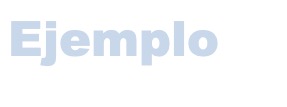 Origen del cual deriva el apéndice vermiforme:Origen del cual deriva el apéndice vermiforme:Origen del cual deriva el apéndice vermiforme:Origen del cual deriva el apéndice vermiforme:Origen del cual deriva el apéndice vermiforme:Origen del cual deriva el apéndice vermiforme:Origen del cual deriva el apéndice vermiforme:AIntestino primitivoIntestino primitivoIntestino primitivoIntestino primitivoIntestino primitivoIntestino primitivoBIntestino anteriorIntestino anteriorIntestino anteriorIntestino anteriorIntestino anteriorIntestino anteriorCIntestino medioIntestino medioIntestino medioIntestino medioIntestino medioIntestino medioDIntestino posteriorIntestino posteriorIntestino posteriorIntestino posteriorIntestino posteriorIntestino posteriorOpción correcta:Opción correcta:CCConfirme la opción correcta:CBibliografíaBibliografíaBibliografíaBibliografíaBibliografíaBibliografíaBibliografíaArteaga Martínez S.M. García Peláez M.O. Embriología Humana y Biología del Desarrollo. Editorial Médica Panamericana. 3ª edición. 2021. Página 324Arteaga Martínez S.M. García Peláez M.O. Embriología Humana y Biología del Desarrollo. Editorial Médica Panamericana. 3ª edición. 2021. Página 324Arteaga Martínez S.M. García Peláez M.O. Embriología Humana y Biología del Desarrollo. Editorial Médica Panamericana. 3ª edición. 2021. Página 324Arteaga Martínez S.M. García Peláez M.O. Embriología Humana y Biología del Desarrollo. Editorial Médica Panamericana. 3ª edición. 2021. Página 324Arteaga Martínez S.M. García Peláez M.O. Embriología Humana y Biología del Desarrollo. Editorial Médica Panamericana. 3ª edición. 2021. Página 324Arteaga Martínez S.M. García Peláez M.O. Embriología Humana y Biología del Desarrollo. Editorial Médica Panamericana. 3ª edición. 2021. Página 324Arteaga Martínez S.M. García Peláez M.O. Embriología Humana y Biología del Desarrollo. Editorial Médica Panamericana. 3ª edición. 2021. Página 324Codificación del reactivoCodificación del reactivoCodificación del reactivoCodificación del reactivoCodificación del reactivoCodificación del reactivoCodificación del reactivoNúmero de reactivo:Número de reactivo:Número de reactivo:9999Tema/Unidad temática:Tema/Unidad temática:Tema/Unidad temática:Miembro superiorMiembro superiorMiembro superiorMiembro superiorSubtema:Subtema:Subtema:ManoManoManoManoNivel taxonómico:Nivel taxonómico:Nivel taxonómico:Memoria X                     Comprensión                      AplicaciónMemoria X                     Comprensión                      AplicaciónMemoria X                     Comprensión                      AplicaciónMemoria X                     Comprensión                      AplicaciónContexto y Pregunta seriada caso clínico o imagenContexto y Pregunta seriada caso clínico o imagenContexto y Pregunta seriada caso clínico o imagenContexto y Pregunta seriada caso clínico o imagenContexto y Pregunta seriada caso clínico o imagenContexto y Pregunta seriada caso clínico o imagenContexto y Pregunta seriada caso clínico o imagenSeleccione el nervio que se explora con la aducción del dedo pulgar: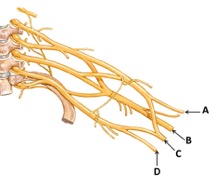 Seleccione el nervio que se explora con la aducción del dedo pulgar:Seleccione el nervio que se explora con la aducción del dedo pulgar:Seleccione el nervio que se explora con la aducción del dedo pulgar:Seleccione el nervio que se explora con la aducción del dedo pulgar:Seleccione el nervio que se explora con la aducción del dedo pulgar:Seleccione el nervio que se explora con la aducción del dedo pulgar:ABCDOpción correcta:Opción correcta:DDConfirme la opción correcta:DBibliografíaBibliografíaBibliografíaBibliografíaBibliografíaBibliografíaBibliografíaNetter, F.H; Dalley A.F. Atlas de Anatomía Humana. 7ª Ed.   Elsevier 2019. Página 420Moore KL, Dailey AF, Agur AMR.  Anatomía con orientación Clínica. 8ª edición. Ed. Wolters Kluwer. 2018. Página 776Netter, F.H; Dalley A.F. Atlas de Anatomía Humana. 7ª Ed.   Elsevier 2019. Página 420Moore KL, Dailey AF, Agur AMR.  Anatomía con orientación Clínica. 8ª edición. Ed. Wolters Kluwer. 2018. Página 776Netter, F.H; Dalley A.F. Atlas de Anatomía Humana. 7ª Ed.   Elsevier 2019. Página 420Moore KL, Dailey AF, Agur AMR.  Anatomía con orientación Clínica. 8ª edición. Ed. Wolters Kluwer. 2018. Página 776Netter, F.H; Dalley A.F. Atlas de Anatomía Humana. 7ª Ed.   Elsevier 2019. Página 420Moore KL, Dailey AF, Agur AMR.  Anatomía con orientación Clínica. 8ª edición. Ed. Wolters Kluwer. 2018. Página 776Netter, F.H; Dalley A.F. Atlas de Anatomía Humana. 7ª Ed.   Elsevier 2019. Página 420Moore KL, Dailey AF, Agur AMR.  Anatomía con orientación Clínica. 8ª edición. Ed. Wolters Kluwer. 2018. Página 776Netter, F.H; Dalley A.F. Atlas de Anatomía Humana. 7ª Ed.   Elsevier 2019. Página 420Moore KL, Dailey AF, Agur AMR.  Anatomía con orientación Clínica. 8ª edición. Ed. Wolters Kluwer. 2018. Página 776Netter, F.H; Dalley A.F. Atlas de Anatomía Humana. 7ª Ed.   Elsevier 2019. Página 420Moore KL, Dailey AF, Agur AMR.  Anatomía con orientación Clínica. 8ª edición. Ed. Wolters Kluwer. 2018. Página 776Codificación del reactivoCodificación del reactivoCodificación del reactivoCodificación del reactivoCodificación del reactivoCodificación del reactivoCodificación del reactivoNúmero de reactivo:Número de reactivo:Número de reactivo:14141414Tema/Unidad temática:Tema/Unidad temática:Tema/Unidad temática:Desarrollo del sistema nerviosoDesarrollo del sistema nerviosoDesarrollo del sistema nerviosoDesarrollo del sistema nerviosoSubtema:Subtema:Subtema:NeurulaciónNeurulaciónNeurulaciónNeurulaciónNivel taxonómico:Nivel taxonómico:Nivel taxonómico:Memoria X                     Comprensión                      AplicaciónMemoria X                     Comprensión                      AplicaciónMemoria X                     Comprensión                      AplicaciónMemoria X                     Comprensión                      AplicaciónContexto y Pregunta seriadacaso clínico o imagenContexto y Pregunta seriadacaso clínico o imagenContexto y Pregunta seriadacaso clínico o imagenContexto y Pregunta seriadacaso clínico o imagenContexto y Pregunta seriadacaso clínico o imagenContexto y Pregunta seriadacaso clínico o imagenContexto y Pregunta seriadacaso clínico o imagen¿En qué semana inicia la neurulación?¿En qué semana inicia la neurulación?¿En qué semana inicia la neurulación?¿En qué semana inicia la neurulación?¿En qué semana inicia la neurulación?¿En qué semana inicia la neurulación?¿En qué semana inicia la neurulación?ASegundaSegundaSegundaSegundaSegundaSegundaBTerceraTerceraTerceraTerceraTerceraTerceraCCuartaCuartaCuartaCuartaCuartaCuartaDQuintaQuintaQuintaQuintaQuintaQuintaOpción correcta:Opción correcta:BBConfirme la opción correcta:BBibliografíaBibliografíaBibliografíaBibliografíaBibliografíaBibliografíaBibliografíaArteaga Martínez S.M. García Peláez M.O. Embriología Humana y Biología del Desarrollo. Editorial Médica Panamericana. 3da Edición. 2021. Página 426Arteaga Martínez S.M. García Peláez M.O. Embriología Humana y Biología del Desarrollo. Editorial Médica Panamericana. 3da Edición. 2021. Página 426Arteaga Martínez S.M. García Peláez M.O. Embriología Humana y Biología del Desarrollo. Editorial Médica Panamericana. 3da Edición. 2021. Página 426Arteaga Martínez S.M. García Peláez M.O. Embriología Humana y Biología del Desarrollo. Editorial Médica Panamericana. 3da Edición. 2021. Página 426Arteaga Martínez S.M. García Peláez M.O. Embriología Humana y Biología del Desarrollo. Editorial Médica Panamericana. 3da Edición. 2021. Página 426Arteaga Martínez S.M. García Peláez M.O. Embriología Humana y Biología del Desarrollo. Editorial Médica Panamericana. 3da Edición. 2021. Página 426Arteaga Martínez S.M. García Peláez M.O. Embriología Humana y Biología del Desarrollo. Editorial Médica Panamericana. 3da Edición. 2021. Página 426Codificación del reactivoCodificación del reactivoCodificación del reactivoCodificación del reactivoCodificación del reactivoCodificación del reactivoCodificación del reactivoNúmero de reactivo:Número de reactivo:Número de reactivo:14141414Tema/Unidad temática:Tema/Unidad temática:Tema/Unidad temática:Tronco encefálicoTronco encefálicoTronco encefálicoTronco encefálicoSubtema:Subtema:Subtema:Anatomía macroscópica, estructura y sistematizaciónAnatomía macroscópica, estructura y sistematizaciónAnatomía macroscópica, estructura y sistematizaciónAnatomía macroscópica, estructura y sistematizaciónNivel taxonómico:Nivel taxonómico:Nivel taxonómico:Memoria                      Comprensión    X                  AplicaciónMemoria                      Comprensión    X                  AplicaciónMemoria                      Comprensión    X                  AplicaciónMemoria                      Comprensión    X                  AplicaciónContexto y Pregunta seriada caso clínico o imagenContexto y Pregunta seriada caso clínico o imagenContexto y Pregunta seriada caso clínico o imagenContexto y Pregunta seriada caso clínico o imagenContexto y Pregunta seriada caso clínico o imagenContexto y Pregunta seriada caso clínico o imagenContexto y Pregunta seriada caso clínico o imagenIdentifique los nervios señalados¿Cuál de los siguientes nervios conduce fibras cuyo origen real es el núcleo ambiguo?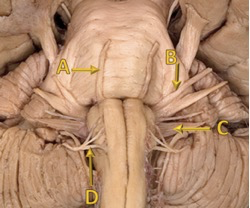 Identifique los nervios señalados¿Cuál de los siguientes nervios conduce fibras cuyo origen real es el núcleo ambiguo?Identifique los nervios señalados¿Cuál de los siguientes nervios conduce fibras cuyo origen real es el núcleo ambiguo?Identifique los nervios señalados¿Cuál de los siguientes nervios conduce fibras cuyo origen real es el núcleo ambiguo?Identifique los nervios señalados¿Cuál de los siguientes nervios conduce fibras cuyo origen real es el núcleo ambiguo?Identifique los nervios señalados¿Cuál de los siguientes nervios conduce fibras cuyo origen real es el núcleo ambiguo?Identifique los nervios señalados¿Cuál de los siguientes nervios conduce fibras cuyo origen real es el núcleo ambiguo?ABCDOpción correcta:Opción correcta:CCConfirme la opción correcta:CBibliografíaBibliografíaBibliografíaBibliografíaBibliografíaBibliografíaBibliografíaGarcía-Porrero JA, Hurlé JM. Neuroanatomía Humana. Editorial Médica Panamericana. España 2015. Página 118.  Nielsen M, Miller S. Atlas de Anatomía Humana. 1ª edición. Editorial Médica Panamericana. España 2012. Página 241García-Porrero JA, Hurlé JM. Neuroanatomía Humana. Editorial Médica Panamericana. España 2015. Página 118.  Nielsen M, Miller S. Atlas de Anatomía Humana. 1ª edición. Editorial Médica Panamericana. España 2012. Página 241García-Porrero JA, Hurlé JM. Neuroanatomía Humana. Editorial Médica Panamericana. España 2015. Página 118.  Nielsen M, Miller S. Atlas de Anatomía Humana. 1ª edición. Editorial Médica Panamericana. España 2012. Página 241García-Porrero JA, Hurlé JM. Neuroanatomía Humana. Editorial Médica Panamericana. España 2015. Página 118.  Nielsen M, Miller S. Atlas de Anatomía Humana. 1ª edición. Editorial Médica Panamericana. España 2012. Página 241García-Porrero JA, Hurlé JM. Neuroanatomía Humana. Editorial Médica Panamericana. España 2015. Página 118.  Nielsen M, Miller S. Atlas de Anatomía Humana. 1ª edición. Editorial Médica Panamericana. España 2012. Página 241García-Porrero JA, Hurlé JM. Neuroanatomía Humana. Editorial Médica Panamericana. España 2015. Página 118.  Nielsen M, Miller S. Atlas de Anatomía Humana. 1ª edición. Editorial Médica Panamericana. España 2012. Página 241García-Porrero JA, Hurlé JM. Neuroanatomía Humana. Editorial Médica Panamericana. España 2015. Página 118.  Nielsen M, Miller S. Atlas de Anatomía Humana. 1ª edición. Editorial Médica Panamericana. España 2012. Página 241Embriología(   )Histología(   )Anatomía(   )Neuroanatomía(   )Codificación del reactivoCodificación del reactivoCodificación del reactivoCodificación del reactivoCodificación del reactivoCodificación del reactivoCodificación del reactivoNúmero de reactivo:Número de reactivo:Número de reactivo:1111Tema/Unidad temática:Tema/Unidad temática:Tema/Unidad temática:Subtema:Subtema:Subtema:Nivel taxonómico:Nivel taxonómico:Nivel taxonómico:Memoria __                     Comprensión__                      Aplicación __Memoria __                     Comprensión__                      Aplicación __Memoria __                     Comprensión__                      Aplicación __Memoria __                     Comprensión__                      Aplicación __Contexto y Pregunta seriada caso clínico o imagenContexto y Pregunta seriada caso clínico o imagenContexto y Pregunta seriada caso clínico o imagenContexto y Pregunta seriada caso clínico o imagenContexto y Pregunta seriada caso clínico o imagenContexto y Pregunta seriada caso clínico o imagenContexto y Pregunta seriada caso clínico o imagenABCDOpción correcta:Opción correcta:Confirme la opción correcta:BibliografíaBibliografíaBibliografíaBibliografíaBibliografíaBibliografíaBibliografíaCodificación del reactivoCodificación del reactivoCodificación del reactivoCodificación del reactivoCodificación del reactivoCodificación del reactivoCodificación del reactivoNúmero de reactivo:Número de reactivo:Número de reactivo:2222Tema/Unidad temática:Tema/Unidad temática:Tema/Unidad temática:Subtema:Subtema:Subtema:Nivel taxonómico:Nivel taxonómico:Nivel taxonómico:Memoria __                     Comprensión__                      Aplicación __Memoria __                     Comprensión__                      Aplicación __Memoria __                     Comprensión__                      Aplicación __Memoria __                     Comprensión__                      Aplicación __Contexto y Pregunta seriada caso clínico o imagenContexto y Pregunta seriada caso clínico o imagenContexto y Pregunta seriada caso clínico o imagenContexto y Pregunta seriada caso clínico o imagenContexto y Pregunta seriada caso clínico o imagenContexto y Pregunta seriada caso clínico o imagenContexto y Pregunta seriada caso clínico o imagenABCDOpción correcta:Opción correcta:Confirme la opción correcta:BibliografíaBibliografíaBibliografíaBibliografíaBibliografíaBibliografíaBibliografíaCodificación del reactivoCodificación del reactivoCodificación del reactivoCodificación del reactivoCodificación del reactivoCodificación del reactivoCodificación del reactivoNúmero de reactivo:Número de reactivo:Número de reactivo:3333Tema/Unidad temática:Tema/Unidad temática:Tema/Unidad temática:Subtema:Subtema:Subtema:Nivel taxonómico:Nivel taxonómico:Nivel taxonómico:Memoria __                     Comprensión__                      Aplicación __Memoria __                     Comprensión__                      Aplicación __Memoria __                     Comprensión__                      Aplicación __Memoria __                     Comprensión__                      Aplicación __Contexto y Pregunta seriada caso clínico o imagenContexto y Pregunta seriada caso clínico o imagenContexto y Pregunta seriada caso clínico o imagenContexto y Pregunta seriada caso clínico o imagenContexto y Pregunta seriada caso clínico o imagenContexto y Pregunta seriada caso clínico o imagenContexto y Pregunta seriada caso clínico o imagenABCDOpción correcta:Opción correcta:Confirme la opción correcta:BibliografíaBibliografíaBibliografíaBibliografíaBibliografíaBibliografíaBibliografíaCodificación del reactivoCodificación del reactivoCodificación del reactivoCodificación del reactivoCodificación del reactivoCodificación del reactivoCodificación del reactivoNúmero de reactivo:Número de reactivo:Número de reactivo:4444Tema/Unidad temática:Tema/Unidad temática:Tema/Unidad temática:Subtema:Subtema:Subtema:Nivel taxonómico:Nivel taxonómico:Nivel taxonómico:Memoria __                     Comprensión__                      Aplicación __Memoria __                     Comprensión__                      Aplicación __Memoria __                     Comprensión__                      Aplicación __Memoria __                     Comprensión__                      Aplicación __Contexto y Pregunta seriada caso clínico o imagenContexto y Pregunta seriada caso clínico o imagenContexto y Pregunta seriada caso clínico o imagenContexto y Pregunta seriada caso clínico o imagenContexto y Pregunta seriada caso clínico o imagenContexto y Pregunta seriada caso clínico o imagenContexto y Pregunta seriada caso clínico o imagenABCDOpción correcta:Opción correcta:Confirme la opción correcta:BibliografíaBibliografíaBibliografíaBibliografíaBibliografíaBibliografíaBibliografíaCodificación del reactivoCodificación del reactivoCodificación del reactivoCodificación del reactivoCodificación del reactivoCodificación del reactivoCodificación del reactivoNúmero de reactivo:Número de reactivo:Número de reactivo:5555Tema/Unidad temática:Tema/Unidad temática:Tema/Unidad temática:Subtema:Subtema:Subtema:Nivel taxonómico:Nivel taxonómico:Nivel taxonómico:Memoria __                     Comprensión__                      Aplicación __Memoria __                     Comprensión__                      Aplicación __Memoria __                     Comprensión__                      Aplicación __Memoria __                     Comprensión__                      Aplicación __Contexto y Pregunta seriada caso clínico o imagenContexto y Pregunta seriada caso clínico o imagenContexto y Pregunta seriada caso clínico o imagenContexto y Pregunta seriada caso clínico o imagenContexto y Pregunta seriada caso clínico o imagenContexto y Pregunta seriada caso clínico o imagenContexto y Pregunta seriada caso clínico o imagenABCDOpción correcta:Opción correcta:Confirme la opción correcta:BibliografíaBibliografíaBibliografíaBibliografíaBibliografíaBibliografíaBibliografíaCodificación del reactivoCodificación del reactivoCodificación del reactivoCodificación del reactivoCodificación del reactivoCodificación del reactivoCodificación del reactivoNúmero de reactivo:Número de reactivo:Número de reactivo:6666Tema/Unidad temática:Tema/Unidad temática:Tema/Unidad temática:Subtema:Subtema:Subtema:Nivel taxonómico:Nivel taxonómico:Nivel taxonómico:Memoria __                     Comprensión__                      Aplicación __Memoria __                     Comprensión__                      Aplicación __Memoria __                     Comprensión__                      Aplicación __Memoria __                     Comprensión__                      Aplicación __Contexto y Pregunta seriada caso clínico o imagenContexto y Pregunta seriada caso clínico o imagenContexto y Pregunta seriada caso clínico o imagenContexto y Pregunta seriada caso clínico o imagenContexto y Pregunta seriada caso clínico o imagenContexto y Pregunta seriada caso clínico o imagenContexto y Pregunta seriada caso clínico o imagenABCDOpción correcta:Opción correcta:Confirme la opción correcta:BibliografíaBibliografíaBibliografíaBibliografíaBibliografíaBibliografíaBibliografíaCodificación del reactivoCodificación del reactivoCodificación del reactivoCodificación del reactivoCodificación del reactivoCodificación del reactivoCodificación del reactivoNúmero de reactivo:Número de reactivo:Número de reactivo:7777Tema/Unidad temática:Tema/Unidad temática:Tema/Unidad temática:Subtema:Subtema:Subtema:Nivel taxonómico:Nivel taxonómico:Nivel taxonómico:Memoria __                     Comprensión__                      Aplicación __Memoria __                     Comprensión__                      Aplicación __Memoria __                     Comprensión__                      Aplicación __Memoria __                     Comprensión__                      Aplicación __Contexto y Pregunta seriada caso clínico o imagenContexto y Pregunta seriada caso clínico o imagenContexto y Pregunta seriada caso clínico o imagenContexto y Pregunta seriada caso clínico o imagenContexto y Pregunta seriada caso clínico o imagenContexto y Pregunta seriada caso clínico o imagenContexto y Pregunta seriada caso clínico o imagenABCDOpción correcta:Opción correcta:Confirme la opción correcta:BibliografíaBibliografíaBibliografíaBibliografíaBibliografíaBibliografíaBibliografíaCodificación del reactivoCodificación del reactivoCodificación del reactivoCodificación del reactivoCodificación del reactivoCodificación del reactivoCodificación del reactivoNúmero de reactivo:Número de reactivo:Número de reactivo:8888Tema/Unidad temática:Tema/Unidad temática:Tema/Unidad temática:Subtema:Subtema:Subtema:Nivel taxonómico:Nivel taxonómico:Nivel taxonómico:Memoria __                     Comprensión__                      Aplicación __Memoria __                     Comprensión__                      Aplicación __Memoria __                     Comprensión__                      Aplicación __Memoria __                     Comprensión__                      Aplicación __Contexto y Pregunta seriada caso clínico o imagenContexto y Pregunta seriada caso clínico o imagenContexto y Pregunta seriada caso clínico o imagenContexto y Pregunta seriada caso clínico o imagenContexto y Pregunta seriada caso clínico o imagenContexto y Pregunta seriada caso clínico o imagenContexto y Pregunta seriada caso clínico o imagenABCDOpción correcta:Opción correcta:Confirme la opción correcta:BibliografíaBibliografíaBibliografíaBibliografíaBibliografíaBibliografíaBibliografíaCodificación del reactivoCodificación del reactivoCodificación del reactivoCodificación del reactivoCodificación del reactivoCodificación del reactivoCodificación del reactivoNúmero de reactivo:Número de reactivo:Número de reactivo:9999Tema/Unidad temática:Tema/Unidad temática:Tema/Unidad temática:Subtema:Subtema:Subtema:Nivel taxonómico:Nivel taxonómico:Nivel taxonómico:Memoria __                     Comprensión__                      Aplicación __Memoria __                     Comprensión__                      Aplicación __Memoria __                     Comprensión__                      Aplicación __Memoria __                     Comprensión__                      Aplicación __Contexto y Pregunta seriada caso clínico o imagenContexto y Pregunta seriada caso clínico o imagenContexto y Pregunta seriada caso clínico o imagenContexto y Pregunta seriada caso clínico o imagenContexto y Pregunta seriada caso clínico o imagenContexto y Pregunta seriada caso clínico o imagenContexto y Pregunta seriada caso clínico o imagenABCDOpción correcta:Opción correcta:Confirme la opción correcta:BibliografíaBibliografíaBibliografíaBibliografíaBibliografíaBibliografíaBibliografíaCodificación del reactivoCodificación del reactivoCodificación del reactivoCodificación del reactivoCodificación del reactivoCodificación del reactivoCodificación del reactivoNúmero de reactivo:Número de reactivo:Número de reactivo:10101010Tema/Unidad temática:Tema/Unidad temática:Tema/Unidad temática:Subtema:Subtema:Subtema:Nivel taxonómico:Nivel taxonómico:Nivel taxonómico:Memoria __                     Comprensión__                      Aplicación __Memoria __                     Comprensión__                      Aplicación __Memoria __                     Comprensión__                      Aplicación __Memoria __                     Comprensión__                      Aplicación __Contexto y Pregunta seriada caso clínico o imagenContexto y Pregunta seriada caso clínico o imagenContexto y Pregunta seriada caso clínico o imagenContexto y Pregunta seriada caso clínico o imagenContexto y Pregunta seriada caso clínico o imagenContexto y Pregunta seriada caso clínico o imagenContexto y Pregunta seriada caso clínico o imagenABCDOpción correcta:Opción correcta:Confirme la opción correcta:BibliografíaBibliografíaBibliografíaBibliografíaBibliografíaBibliografíaBibliografíaCodificación del reactivoCodificación del reactivoCodificación del reactivoCodificación del reactivoCodificación del reactivoCodificación del reactivoCodificación del reactivoNúmero de reactivo:Número de reactivo:Número de reactivo:11111111Tema/Unidad temática:Tema/Unidad temática:Tema/Unidad temática:Subtema:Subtema:Subtema:Nivel taxonómico:Nivel taxonómico:Nivel taxonómico:Memoria __                     Comprensión__                      Aplicación __Memoria __                     Comprensión__                      Aplicación __Memoria __                     Comprensión__                      Aplicación __Memoria __                     Comprensión__                      Aplicación __Contexto y Pregunta seriada caso clínico o imagenContexto y Pregunta seriada caso clínico o imagenContexto y Pregunta seriada caso clínico o imagenContexto y Pregunta seriada caso clínico o imagenContexto y Pregunta seriada caso clínico o imagenContexto y Pregunta seriada caso clínico o imagenContexto y Pregunta seriada caso clínico o imagenABCDOpción correcta:Opción correcta:Confirme la opción correcta:BibliografíaBibliografíaBibliografíaBibliografíaBibliografíaBibliografíaBibliografíaCodificación del reactivoCodificación del reactivoCodificación del reactivoCodificación del reactivoCodificación del reactivoCodificación del reactivoCodificación del reactivoNúmero de reactivo:Número de reactivo:Número de reactivo:12121212Tema/Unidad temática:Tema/Unidad temática:Tema/Unidad temática:Subtema:Subtema:Subtema:Nivel taxonómico:Nivel taxonómico:Nivel taxonómico:Memoria __                     Comprensión__                      Aplicación __Memoria __                     Comprensión__                      Aplicación __Memoria __                     Comprensión__                      Aplicación __Memoria __                     Comprensión__                      Aplicación __Contexto y Pregunta seriada caso clínico o imagenContexto y Pregunta seriada caso clínico o imagenContexto y Pregunta seriada caso clínico o imagenContexto y Pregunta seriada caso clínico o imagenContexto y Pregunta seriada caso clínico o imagenContexto y Pregunta seriada caso clínico o imagenContexto y Pregunta seriada caso clínico o imagenABCDOpción correcta:Opción correcta:Confirme la opción correcta:BibliografíaBibliografíaBibliografíaBibliografíaBibliografíaBibliografíaBibliografíaCodificación del reactivoCodificación del reactivoCodificación del reactivoCodificación del reactivoCodificación del reactivoCodificación del reactivoCodificación del reactivoNúmero de reactivo:Número de reactivo:Número de reactivo:13131313Tema/Unidad temática:Tema/Unidad temática:Tema/Unidad temática:Subtema:Subtema:Subtema:Nivel taxonómico:Nivel taxonómico:Nivel taxonómico:Memoria __                     Comprensión__                      Aplicación __Memoria __                     Comprensión__                      Aplicación __Memoria __                     Comprensión__                      Aplicación __Memoria __                     Comprensión__                      Aplicación __Contexto y Pregunta seriada caso clínico o imagenContexto y Pregunta seriada caso clínico o imagenContexto y Pregunta seriada caso clínico o imagenContexto y Pregunta seriada caso clínico o imagenContexto y Pregunta seriada caso clínico o imagenContexto y Pregunta seriada caso clínico o imagenContexto y Pregunta seriada caso clínico o imagenABCDOpción correcta:Opción correcta:Confirme la opción correcta:BibliografíaBibliografíaBibliografíaBibliografíaBibliografíaBibliografíaBibliografíaCodificación del reactivoCodificación del reactivoCodificación del reactivoCodificación del reactivoCodificación del reactivoCodificación del reactivoCodificación del reactivoNúmero de reactivo:Número de reactivo:Número de reactivo:14141414Tema/Unidad temática:Tema/Unidad temática:Tema/Unidad temática:Subtema:Subtema:Subtema:Nivel taxonómico:Nivel taxonómico:Nivel taxonómico:Memoria __                     Comprensión__                      Aplicación __Memoria __                     Comprensión__                      Aplicación __Memoria __                     Comprensión__                      Aplicación __Memoria __                     Comprensión__                      Aplicación __Contexto y Pregunta seriada caso clínico o imagenContexto y Pregunta seriada caso clínico o imagenContexto y Pregunta seriada caso clínico o imagenContexto y Pregunta seriada caso clínico o imagenContexto y Pregunta seriada caso clínico o imagenContexto y Pregunta seriada caso clínico o imagenContexto y Pregunta seriada caso clínico o imagenABCDOpción correcta:Opción correcta:Confirme la opción correcta:BibliografíaBibliografíaBibliografíaBibliografíaBibliografíaBibliografíaBibliografíaCodificación del reactivoCodificación del reactivoCodificación del reactivoCodificación del reactivoCodificación del reactivoCodificación del reactivoCodificación del reactivoNúmero de reactivo:Número de reactivo:Número de reactivo:15151515Tema/Unidad temática:Tema/Unidad temática:Tema/Unidad temática:Subtema:Subtema:Subtema:Nivel taxonómico:Nivel taxonómico:Nivel taxonómico:Memoria __                     Comprensión__                      Aplicación __Memoria __                     Comprensión__                      Aplicación __Memoria __                     Comprensión__                      Aplicación __Memoria __                     Comprensión__                      Aplicación __Contexto y Pregunta seriada caso clínico o imagenContexto y Pregunta seriada caso clínico o imagenContexto y Pregunta seriada caso clínico o imagenContexto y Pregunta seriada caso clínico o imagenContexto y Pregunta seriada caso clínico o imagenContexto y Pregunta seriada caso clínico o imagenContexto y Pregunta seriada caso clínico o imagenABCDOpción correcta:Opción correcta:Confirme la opción correcta:BibliografíaBibliografíaBibliografíaBibliografíaBibliografíaBibliografíaBibliografíaCodificación del reactivoCodificación del reactivoCodificación del reactivoCodificación del reactivoCodificación del reactivoCodificación del reactivoCodificación del reactivoNúmero de reactivo:Número de reactivo:Número de reactivo:16161616Tema/Unidad temática:Tema/Unidad temática:Tema/Unidad temática:Subtema:Subtema:Subtema:Nivel taxonómico:Nivel taxonómico:Nivel taxonómico:Memoria __                     Comprensión__                      Aplicación __Memoria __                     Comprensión__                      Aplicación __Memoria __                     Comprensión__                      Aplicación __Memoria __                     Comprensión__                      Aplicación __Contexto y Pregunta seriada caso clínico o imagenContexto y Pregunta seriada caso clínico o imagenContexto y Pregunta seriada caso clínico o imagenContexto y Pregunta seriada caso clínico o imagenContexto y Pregunta seriada caso clínico o imagenContexto y Pregunta seriada caso clínico o imagenContexto y Pregunta seriada caso clínico o imagenABCDOpción correcta:Opción correcta:Confirme la opción correcta:BibliografíaBibliografíaBibliografíaBibliografíaBibliografíaBibliografíaBibliografíaCodificación del reactivoCodificación del reactivoCodificación del reactivoCodificación del reactivoCodificación del reactivoCodificación del reactivoCodificación del reactivoNúmero de reactivo:Número de reactivo:Número de reactivo:17171717Tema/Unidad temática:Tema/Unidad temática:Tema/Unidad temática:Subtema:Subtema:Subtema:Nivel taxonómico:Nivel taxonómico:Nivel taxonómico:Memoria __                     Comprensión__                      Aplicación __Memoria __                     Comprensión__                      Aplicación __Memoria __                     Comprensión__                      Aplicación __Memoria __                     Comprensión__                      Aplicación __Contexto y Pregunta seriada caso clínico o imagenContexto y Pregunta seriada caso clínico o imagenContexto y Pregunta seriada caso clínico o imagenContexto y Pregunta seriada caso clínico o imagenContexto y Pregunta seriada caso clínico o imagenContexto y Pregunta seriada caso clínico o imagenContexto y Pregunta seriada caso clínico o imagenABCDOpción correcta:Opción correcta:Confirme la opción correcta:BibliografíaBibliografíaBibliografíaBibliografíaBibliografíaBibliografíaBibliografíaCodificación del reactivoCodificación del reactivoCodificación del reactivoCodificación del reactivoCodificación del reactivoCodificación del reactivoCodificación del reactivoNúmero de reactivo:Número de reactivo:Número de reactivo:18181818Tema/Unidad temática:Tema/Unidad temática:Tema/Unidad temática:Subtema:Subtema:Subtema:Nivel taxonómico:Nivel taxonómico:Nivel taxonómico:Memoria __                     Comprensión__                      Aplicación __Memoria __                     Comprensión__                      Aplicación __Memoria __                     Comprensión__                      Aplicación __Memoria __                     Comprensión__                      Aplicación __Contexto y Pregunta seriada caso clínico o imagenContexto y Pregunta seriada caso clínico o imagenContexto y Pregunta seriada caso clínico o imagenContexto y Pregunta seriada caso clínico o imagenContexto y Pregunta seriada caso clínico o imagenContexto y Pregunta seriada caso clínico o imagenContexto y Pregunta seriada caso clínico o imagenABCDOpción correcta:Opción correcta:Confirme la opción correcta:BibliografíaBibliografíaBibliografíaBibliografíaBibliografíaBibliografíaBibliografíaCodificación del reactivoCodificación del reactivoCodificación del reactivoCodificación del reactivoCodificación del reactivoCodificación del reactivoCodificación del reactivoNúmero de reactivo:Número de reactivo:Número de reactivo:19191919Tema/Unidad temática:Tema/Unidad temática:Tema/Unidad temática:Subtema:Subtema:Subtema:Nivel taxonómico:Nivel taxonómico:Nivel taxonómico:Memoria __                     Comprensión__                      Aplicación __Memoria __                     Comprensión__                      Aplicación __Memoria __                     Comprensión__                      Aplicación __Memoria __                     Comprensión__                      Aplicación __Contexto y Pregunta seriada caso clínico o imagenContexto y Pregunta seriada caso clínico o imagenContexto y Pregunta seriada caso clínico o imagenContexto y Pregunta seriada caso clínico o imagenContexto y Pregunta seriada caso clínico o imagenContexto y Pregunta seriada caso clínico o imagenContexto y Pregunta seriada caso clínico o imagenABCDOpción correcta:Opción correcta:Confirme la opción correcta:BibliografíaBibliografíaBibliografíaBibliografíaBibliografíaBibliografíaBibliografíaCodificación del reactivoCodificación del reactivoCodificación del reactivoCodificación del reactivoCodificación del reactivoCodificación del reactivoCodificación del reactivoNúmero de reactivo:Número de reactivo:Número de reactivo:20202020Tema/Unidad temática:Tema/Unidad temática:Tema/Unidad temática:Subtema:Subtema:Subtema:Nivel taxonómico:Nivel taxonómico:Nivel taxonómico:Memoria __                     Comprensión__                      Aplicación __Memoria __                     Comprensión__                      Aplicación __Memoria __                     Comprensión__                      Aplicación __Memoria __                     Comprensión__                      Aplicación __Contexto y Pregunta seriada caso clínico o imagenContexto y Pregunta seriada caso clínico o imagenContexto y Pregunta seriada caso clínico o imagenContexto y Pregunta seriada caso clínico o imagenContexto y Pregunta seriada caso clínico o imagenContexto y Pregunta seriada caso clínico o imagenContexto y Pregunta seriada caso clínico o imagenABCDOpción correcta:Opción correcta:Confirme la opción correcta:BibliografíaBibliografíaBibliografíaBibliografíaBibliografíaBibliografíaBibliografía